Новости, которыми хочется поделиться.Что же интересного произошло у нас за весенние месяцы:Март«Огород на окне. Дел у нас невпроворот – мы сажаем огород!»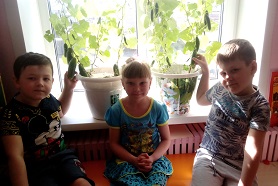 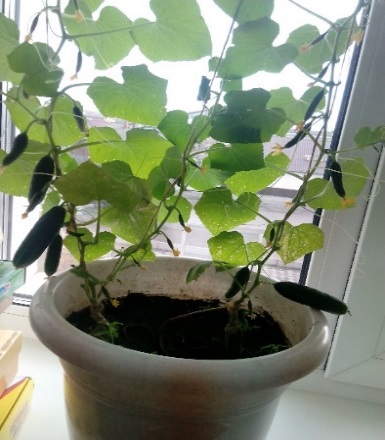 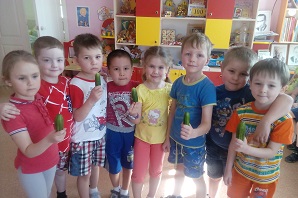 «Неделя книги» (27.03 – 31.03.17) - изготовление рукописных книг совместно с родителями «Ребятишкины книжки»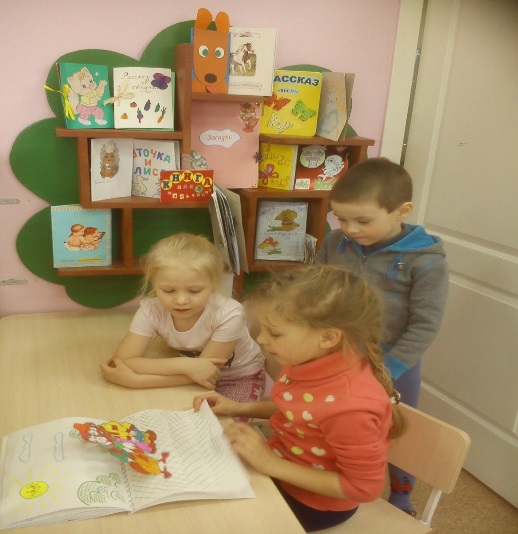 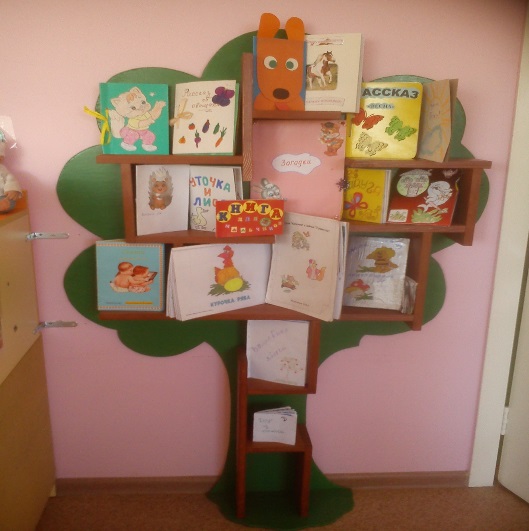 30.03.17 посетили поселковую библиотеку 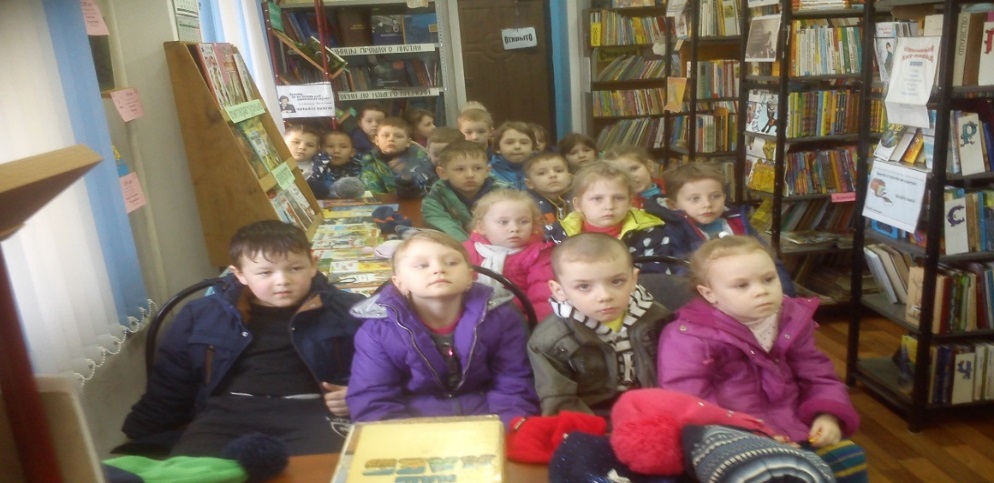 АпрельДля предметно-пространственной среды сделали многофункциональные ширмы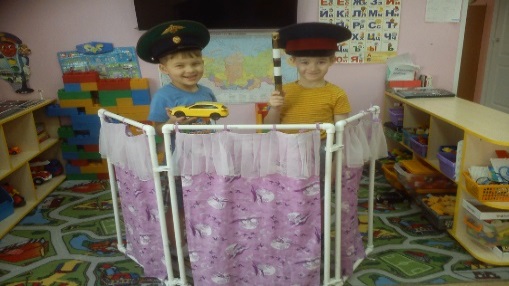 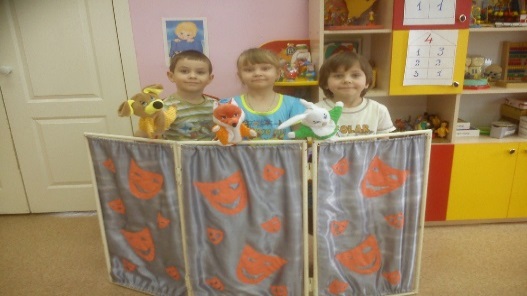 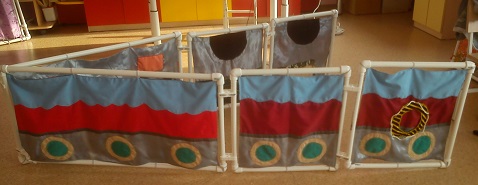 20.04.17 совершили экскурсию в пожарную часть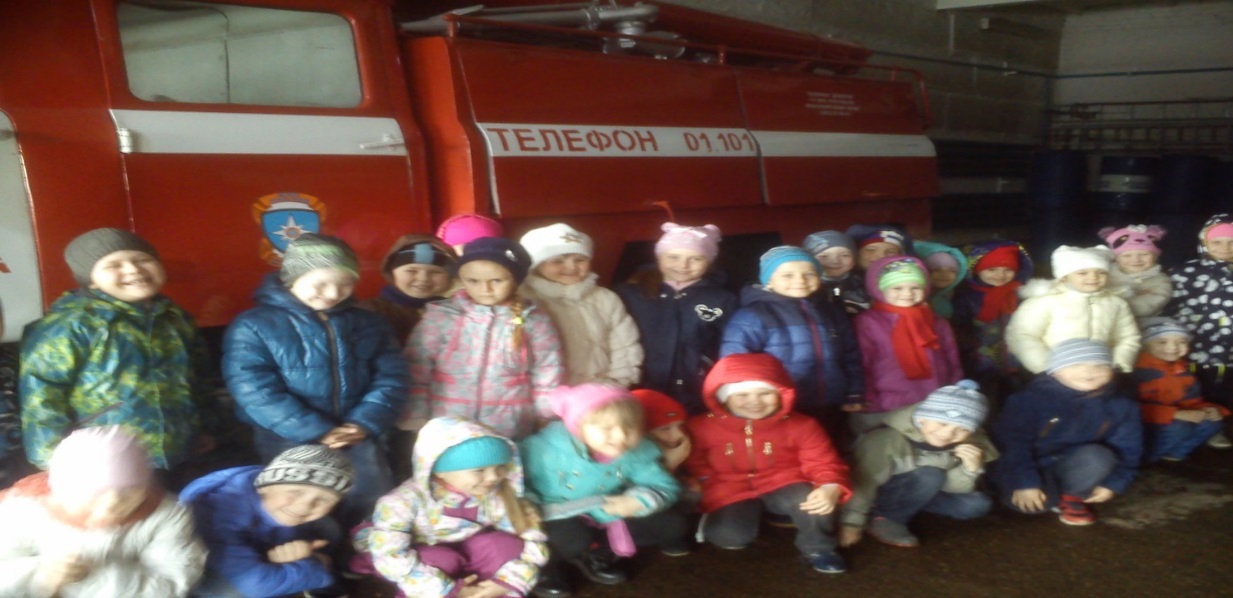 24.04.17 - весенняя капель «диплом лауреатов I степени» за танец «Чунга – чанга» 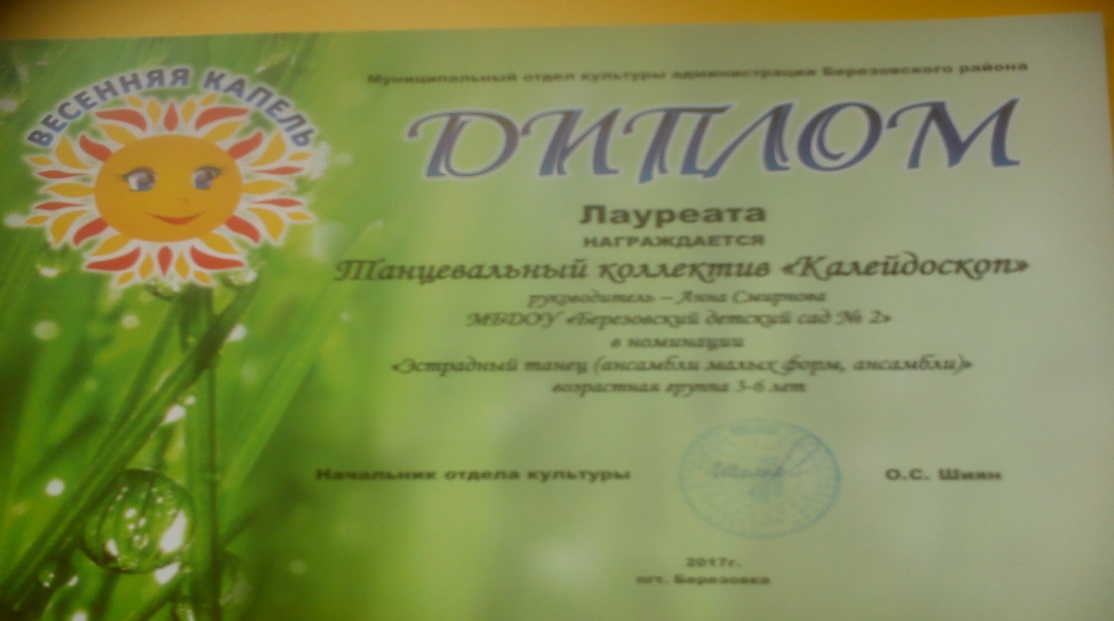 МайОчень важное событие для всех нас, великий праздник – День Победы!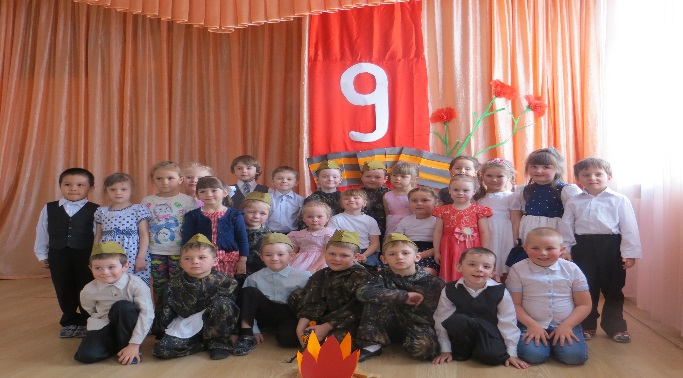 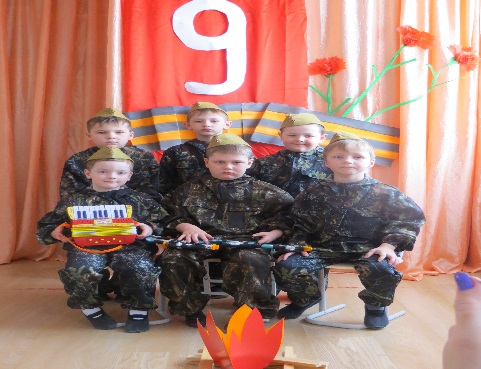 В детский садик каждый деньНам ходить совсем не лень,Здесь мы занимаемся, играем, развиваемся!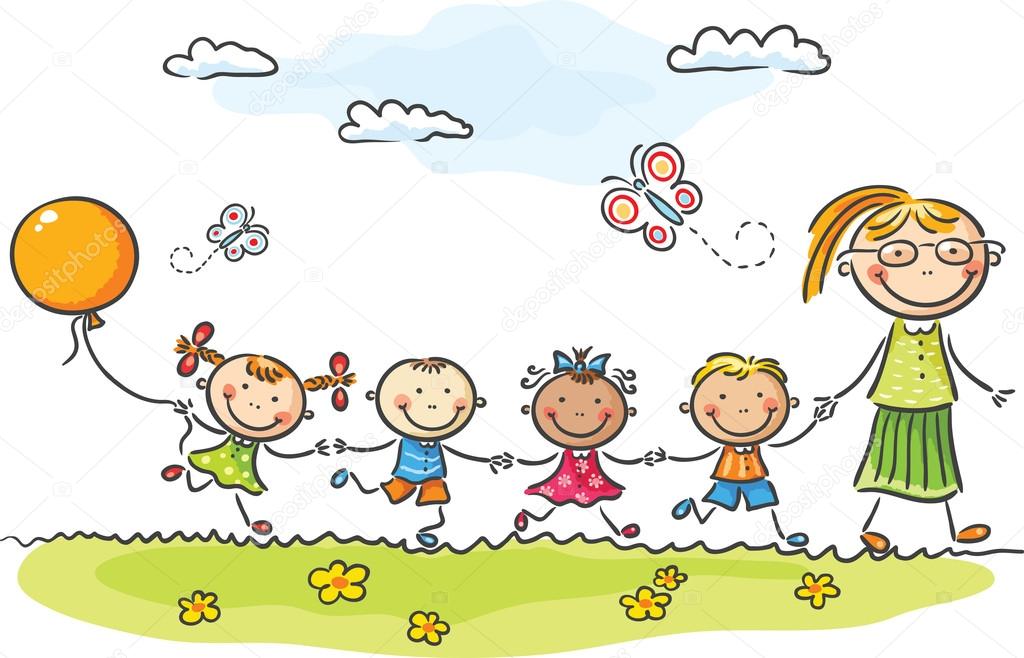 